TAREA LUNES 1 DE JUNIO DE 2.0201. VAMOS A REPASAR CÓMO RESOLVER OPERACIONES COMBINADAS. Para ello, lee y copia en tu cuaderno: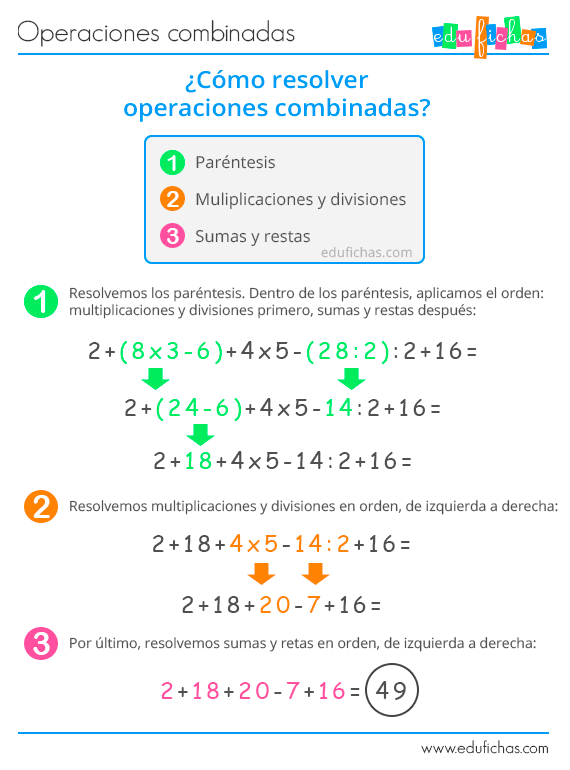 2. Resuelve las siguientes operaciones combinadas sin paréntesis: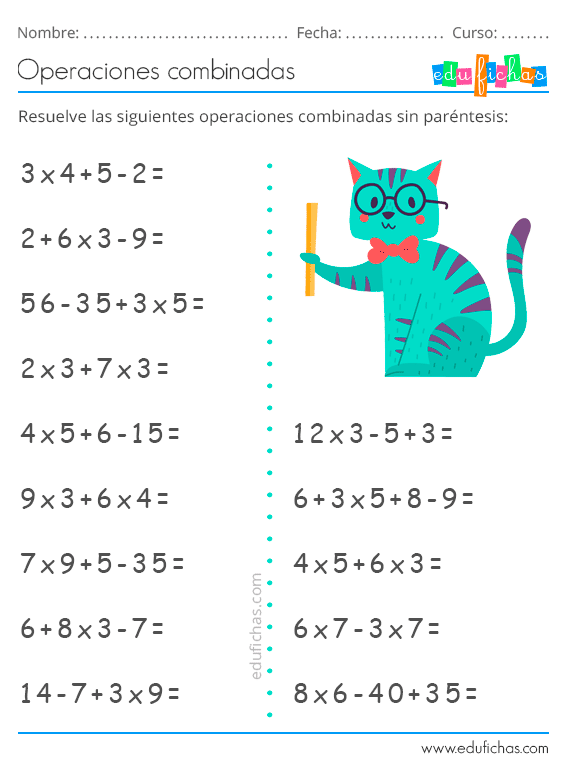 3. Escribe los dos tipos de lectura de cada número y descompón:4.280,03:645,67:0,02:367,089: